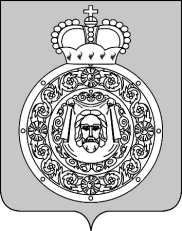 Контрольно-счетная палатаВоскресенского муниципального районаМосковской областиЗАКЛЮЧЕНИЕна проект бюджета муниципального образования «Городское поселение им. Цюрупы» Воскресенского муниципального района Московской области на 2018 год и на плановый период 2019 и 2020 годов1. Общие положенияВ соответствии с Бюджетным кодексом Российской Федерации (далее – Бюджетный кодекс РФ), Федеральным законом от 07.02.2011 № 6-ФЗ «Об общих принципах организации деятельности контрольно-счетных органов субъектов Российской Федерации и муниципальных образований», Уставом муниципального образования «Городское поселение им. Цюрупы», принятым Решением Совета депутатов от 23.12.2016 № 105/26 в новой редакции, Положением о бюджетном процессе муниципального образования «Городское поселение им. Цюрупы», утвержденным Решением Совета депутатов муниципального образования «Городское поселение им. Цюрупы» от 17.07.2015 № 39/8, Положением о Контрольно-счетной палате Воскресенского муниципального района Московской области, утвержденным решением Совета депутатов Воскресенского муниципального района Московской области от 01.04.2013 № 702/67 (с последующими изменениями и дополнениями), Стандартом проведения экспертизы проекта бюджета на очередной финансовый год и на плановый период и Планом работы Контрольно-счетной палаты Воскресенского муниципального района (далее – Контрольно-счетная палата) на 2017 год (пункт 2.18.), Контрольно-счетной палатой Воскресенского муниципального района (далее – Контрольно-счетная палата) проведена экспертиза проекта бюджета муниципального образования «Городское поселение им. Цюрупы» (далее – проект бюджета) на 2018 год и плановый период 2019 и 2020 годов.Проект бюджета размещен в средствах массовой информации, а именно в муниципальной газете городского поселения им. Цюрупы «Новости Цюрупы» от 24.11.2017 № 7 (49), что соответствует статье 36 Бюджетного кодекса РФ.Цель проведения экспертизы – определить соответствие данного проекта бюджета, документов, представленных с проектом бюджета, действующему бюджетному законодательству и Положению о бюджетном процессе муниципального образования «Городское поселение им. Цюрупы».Администрацией муниципального образования «Городское поселение им. Цюрупы» проект бюджета на 2018 год и плановый период 2019 и 2020 годов представлен в Контрольно-счетную палату 14 ноября 2017 года, что соответствует срокам, указанным в статье 24 Раздела 4 Положения о бюджетном процессе муниципального образования «Городское поселение им. Цюрупы».Одновременно с проектом бюджета Администрацией муниципального образования «Городское поселение им. Цюрупы» представлены следующие документы и материалы:пояснительная записка к проекту бюджета на 2018 год, которая содержит сведения об основных направлениях бюджетной и налоговой политики муниципального образования «Городское поселение им. Цюрупы» Воскресенского муниципального района Московской области на 2018 год и прогноз социально-экономического развития городского поселения им. Цюрупы на 2018 финансовый год; прогноз основных характеристик (общий объем доходов, общий объем расходов, дефицита (профицита) бюджета);оценка ожидаемого исполнения бюджета городского поселения им. Цюрупы на текущий 2017 финансовый год;приложения 1-9 к проекту решения Совета депутатов муниципального образования «Городское поселение им. Цюрупы» «О бюджете муниципального образования «Городское поселение им. Цюрупы» на 2018 год и плановый период 2019 и 2020 годов»;иные документы и материалы.Следует отметить, что состав документов и материалов, представленных одновременно с проектом бюджета, не соответствует перечню, установленному статьей 184.2 Бюджетного кодекса РФ и статьей 22 раздела 4 Положения о бюджетном процессе, а именно:- представленные документы не содержат сведений о предварительных итогах социально-экономического развития за истекший период текущего финансового года и ожидаемые итоги социально-экономического развития городского поселения им. Цюрупы за текущий финансовый год;- отсутствует методика определения объема межбюджетных трансфертов;- данные о верхнем пределе муниципального долга на 1 января каждого года планового периода (2019 и 2020 годов) с указанием, в том числе, верхнего предела долга по государственным или муниципальным гарантиям;- паспорта муниципальных программ (проекты изменений муниципальных программ), а также отсутствует оценка потерь бюджета поселения от предоставленных налоговых льгот на очередной финансовый год и плановый период, предусмотренная статьей 22 раздела 4 Положения о бюджетном процессе городского поселения им. Цюрупы.Кроме того, статьей 8 раздела 1 предусмотрено составление проекта бюджета на очередной финансовый год, тогда как представленный проект бюджета составлен на очередной финансовый год и плановый период. В связи с увеличением планового периода проекта бюджета муниципального образования «Городское поселение им. Цюрупы», необходимо внести изменения в Положение о бюджетном процессе городского поселения им. Цюрупы.В соответствии  со статьей 184.1 Бюджетного кодекса РФ, в законе (решении) о бюджете должны содержаться основные характеристики бюджета, к которым относятся общий объем доходов бюджета, общий объем расходов, дефицит (профицит) бюджета, а также иные показатели, установленные настоящим Кодексом, законами субъектов Российской Федерации, муниципальными правовыми актами представительных органов муниципальных образований (кроме законов (решений) о бюджете).Законом (решением) о бюджете также утверждается общий объем условно утверждаемых (утвержденных) расходов в случае утверждения бюджета на очередной финансовый год и плановый период на первый год планового периода в объеме не менее 2,5 процента общего объема расходов бюджета (без учета расходов бюджета, предусмотренных за счет межбюджетных трансфертов из других бюджетов бюджетной системы Российской Федерации, имеющих целевое назначение), на второй год планового периода в объеме не менее 5 процентов общего объема расходов бюджета (без учета расходов бюджета, предусмотренных за счет межбюджетных трансфертов из других бюджетов бюджетной системы Российской Федерации, имеющих целевое назначение).Сведения о величине условно утверждаемых (утвержденных) расходов на плановый период 2019 и 2020 годы в представленном проекте бюджета муниципального образования «Городское поселение им. Цюрупы» отсутствуют.Необходимо отметить, что в соответствии со статьей 24 Положения о бюджетном процессе городского поселения им. Цюрупы, если состав документов и материалов не соответствует требованиям статьи 22 настоящего Положения, то проект решения о бюджете поселения подлежит возврату на доработку.Таким образом, все вышеперечисленные замечания необходимо учесть до принятия проекта бюджета муниципального образования «Городское поселение им. Цюрупы» Воскресенского муниципального района Московской области на 2018 год и на плановый период 2019 и 2020 годов и привести проект бюджета в соответствие Бюджетному кодексу РФ и Положению о бюджетном процессе городского поселения им. Цюрупы. В ходе проведения экспертизы проверена обоснованность показателей проекта бюджета на основе расчетов, представленных в составе документов и материалов к проекту.В представленном заключении используются для сравнения данные бюджета муниципального образования «Городское поселение им. Цюрупы» на 2017 год, утвержденные Решением Совета депутатов муниципального образования «Городское поселение им. Цюрупы» от 23.12.2016 № 107/26 «Об утверждении бюджета муниципального образования «Городское поселение им. Цюрупы» Воскресенского муниципального района Московской области на 2017 год».2. Прогноз социально-экономического развития муниципального образования «Городское поселение им. Цюрупы» Воскресенского муниципального района Московской области на 2018 год и на плановый период 2019 и 2020 годовВ соответствии с положениями статьи 172 Бюджетного кодекса РФ, составление проектов бюджетов основывается и формируется на основных направлениях бюджетной и налоговой политики муниципальных образований; прогнозе социально-экономического развития; бюджетном прогнозе (проекте бюджетного прогноза, проекте изменений бюджетного прогноза) на долгосрочный период; государственных (муниципальных) программах (проектах государственных (муниципальных) программ, проектах изменений указанных программ).Согласно требованиям статьи 173 Бюджетного кодекса РФ, прогноз социально-экономического развития городского, сельского поселения (внутригородского района) на долгосрочный период может разрабатываться местной администрацией муниципального района (городского округа с внутригородским делением) в соответствии с соглашением между местной администрацией городского, сельского поселения (внутригородского района) и местной администрацией муниципального района (городского округа с внутригородским делением), одновременно с принятием решения о внесении проекта бюджета в законодательный (представительный) орган. Прогноз социально-экономического развития на очередной финансовый год и плановый период разрабатывается путем уточнения параметров планового периода и добавления параметров второго года планового периода.В пояснительной записке к прогнозу социально-экономического развития приводится обоснование параметров прогноза, в том числе их сопоставление с ранее утвержденными параметрами с указанием причин и факторов прогнозируемых изменений.Изменение прогноза социально-экономического развития Российской Федерации, субъекта Российской Федерации, муниципального образования в ходе составления или рассмотрения проекта бюджета влечет за собой изменение основных характеристик проекта бюджета.Таким образом, в соответствии с Бюджетным кодексом РФ, прогноз социально-экономического развития разрабатывается и должен утверждаться Администрацией городского поселения им. Цюрупы Воскресенского муниципального района. Прогноз социально-экономического развития, содержащийся в пояснительной записке к проекту бюджета городского поселения им. Цюрупы на 2018 год, содержит перечень муниципальных программ, утвержденных Постановлениями главы городского поселения им. Цюрупы, решениями Совета депутатов, которые предусматривают реализацию установленных приоритетов бюджетной и налоговой политики муниципального образования «Городское поселение им. Цюрупы» на 2018 год и на плановый период 2019 и 2020 годов.Следует отметить, что представленный в составе пояснительной записки прогноз социально-экономического развития не соответствует требованиям Бюджетного кодекса РФ, не дает оценки реалистичности и обоснованности экономического развития городского поселения им. Цюрупы, позволяющих формировать показатели бюджета городского поселения им. Цюрупы на 2018 год и  на плановый период 2019 и 2020 годов.3. Основные показатели (параметры и характеристики) бюджета муниципального образования «Городское поселение им. Цюрупы» на 2018 год и на плановый период 2019 и 2020 годовПланируемые параметры бюджета муниципального образования «Городское поселение им. Цюрупы» на 2018 год характеризуются следующими основными показателями:- общий объем доходов бюджета поселения в сумме 59 931,0 тыс. рублей,- общий объем расходов бюджета поселения в сумме 59 933,0 тыс. рублей;- дефицит бюджета муниципального образования «Городское поселение им. Цюрупы» в сумме 2,0 тыс. рублей.На плановый период 2019 и 2020 годов предлагается утвердить следующие основные характеристики бюджета муниципального образования «Городское поселение им. Цюрупы»:- общий объем доходов бюджета поселения на 2019 год в сумме 62 783,0 тыс. рублей и на 2020 год в сумме 65 137,0 тыс. рублей; - общий объем расходов бюджета поселения на 2019 год в сумме 62 783,0 тыс. рублей и на 2020 год в сумме 65 137,0 тыс. рублей (без условно утвержденных расходов);- на 2019 и 2020 годы дефицит (профицит) бюджета в сумме 0,0 тыс. рублей.Динамика доходов, расходов и дефицита бюджета муниципального образования «Городское поселение им. Цюрупы» по проекту бюджета на очередной финансовый год и плановый период по отношению к Решению Совета депутатов городского поселения им. Цюрупы о бюджете городского поселения им. Цюрупы на 2017 год приведена в Таблице № 1.                                                                                                                                                     Таблица № 1 (тыс. рублей)Анализ изменений основных планируемых параметров бюджета муниципального образования «Городское поселение им. Цюрупы», в соответствии с законопроектом, показал, что в 2018 году предусматривается уменьшение доходов относительно ожидаемого исполнения бюджета в 2017 году на 18,7%; в 2019 году относительно прогноза 2018 года – увеличение доходов на 4,8%; в 2020 году относительно прогноза 2019 года – увеличение доходов на 3,8%.Согласно представленному законопроекту, общий объем расходов бюджета муниципального образования «Городское поселение им. Цюрупы» запланирован в 2018 году с уменьшением общего объема расходов по отношению к ожидаемому исполнению бюджета 2017 года на 28,3%; в 2019 году относительно прогноза 2018 года – увеличение расходов на 4,8%; в 2020 году относительно прогноза 2019 года – увеличение расходов на 3,8%.Бюджет муниципального образования «Городское поселение им. Цюрупы» на 2018 год планируется с дефицитом 2,0 тыс. рублей. На 2019 год и 2020 год – бюджет сбалансирован.4. Доходы бюджета муниципального образования «Городское поселение им. Цюрупы» на 2018 год и плановый период 2019 и 2020 годов4.1. Общая характеристика доходной части бюджетаСогласно пояснительной записке к проекту решения о бюджете, доходная часть бюджета муниципального образования «Городское поселение им. Цюрупы» сформирована на основании показателей социально-экономического развития муниципального образования «Городское поселение им. Цюрупы» на 2018 год и плановый период 2019 и 2020 годов, динамики поступления налоговых и неналоговых доходов в бюджет муниципального образования «Городское поселение им. Цюрупы», оценки исполнения бюджета 2017 года.Прогнозирование налоговых и неналоговых доходов осуществлено на основании действующего налогового и бюджетного законодательства в соответствии с методиками и нормативами, утвержденными законодательством Российской Федерации и Московской области о налогах и сборах, законом Московской области от 22.10.2010 № 123/2010-ОЗ (редакция от 23.10.2017) «О межбюджетных отношениях в Московской области», законопроектом Московской области «О бюджете Московской области на 2018 год и на плановый период 2019 и 2020 годов», Положением о бюджетном процессе муниципального образования «Городское поселение им. Цюрупы».Прогнозируемые объемы доходов бюджета муниципального образования «Городское поселение им. Цюрупы» на 2018 год и плановый период 2019 и 2020 годов определены исходя из ожидаемой оценки по поступлению налоговых и неналоговых доходов и других обязательных платежей в 2018 году, роста заработной платы, а также на основании данных администраторов доходов, ИФНС по г. Воскресенску.В основу роста поступлений налоговых и неналоговых доходов бюджета муниципального образования «Городское поселение им. Цюрупы» заложены целевые ориентиры по состоянию социально-экономической ситуации, проведение мероприятий по дальнейшей актуализации налоговой базы, улучшение собираемости налогов.Динамика объема доходов бюджета муниципального образования «Городское поселение им. Цюрупы» в 2018 году и в плановом периоде 2019 и 2020 годов по сравнению с ожидаемым исполнением 2017 года сложилась следующим образом:Сравнительный анализ доходной части проекта бюджета муниципального образования «Городское поселение им. Цюрупы» представлен в Таблице № 2.                                                                                                                                                                                            Таблица № 2 (тыс. рублей)Динамика объема собственных доходов бюджета муниципального образования «Городское поселение им. Цюрупы» в 2018 году и в плановом периоде 2019 и 2020 годов по сравнению с ожидаемым исполнением 2017 года сложилась следующим образом:Увеличение налоговых и неналоговых доходов бюджета муниципального образования «Городское поселение им. Цюрупы» на 2018 год к ожидаемому исполнению 2017 года составит 3 006,0 тыс. рублей или 112,7%.Рост налоговых и неналоговых доходов в проекте бюджета на 2018 год и на плановый период 2019 и 2020 годов обусловлен увеличением показателей по следующим налогам:- налог на доходы физических лиц- налог на товары (работы, услуги), реализуемые на территории РФ;- налог на имущество физических лиц;- земельный налог;- доходы от использования имущества, находящегося в государственной и муниципальной собственности.При расчете налоговых и неналоговых доходов бюджета муниципального образования «Городское поселение им. Цюрупы» учтены все изменения налогового и бюджетного законодательства.Прогнозные показатели доходных источников на 2018 год и плановый период 2019 и 2020 годов отражены в разрезе групп, подгрупп и статей в соответствии с Бюджетной классификацией Российской Федерации (приказ Министерства финансов Российской Федерации от 01.07.2013 года № 65н «Об утверждении Указаний о порядке применения бюджетной классификации Российской Федерации» (в редакции от 21.09.2017 г.).Структура налоговых и неналоговых доходов бюджета муниципального образования «Городское поселение им. Цюрупы» на 2018 год и плановый период 2019 и 2020 годов выглядит следующим образом:Основные параметры налоговых и неналоговых доходов бюджета муниципального образования «Городское поселение им. Цюрупы» на 2018 год и плановый период 2019 и 2020 годов                                                                                                                                                    Таблица № 3 (тыс. рублей)4.2. Налоговые доходыПрогноз поступления налога на доходы физических лиц определен исходя из ожидаемых поступлений налоговых доходов в бюджет муниципального образования «Городское поселение им. Цюрупы» в 2017 году и прогнозных поступлений на 2018 год, с учетом темпов его роста, а также на основании данных ИФНС по г. Воскресенску.Норматив зачисления налога на доходы физических лиц в бюджет муниципального образования «Городское поселение им. Цюрупы» в соответствии с бюджетным законодательством, составляет 10% (статья 61 Бюджетного кодекса РФ с учетом изменений, внесенных Федеральным законом от 29.11.2014 № 383-ФЗ).В соответствии с проектом Закона Московской области «О бюджете Московской области на 2018 год и на плановый период 2019 и 2020 годов» (приложение № 1) муниципальному образованию «Городское поселение им. Цюрупы» установлен дополнительный норматив отчислений от налога на доходы физических лиц в размере 34,9% ежегодно, который частично заменит дотации на выравнивание бюджетной обеспеченности поселений.Поступления налога на доходы физических лиц в 2018 году в бюджет муниципального образования «Городское поселение им. Цюрупы» составят 8 863,0 тыс. рублей; в 2019 году в сумме 9 306,0 тыс. рублей; в 2020 году в сумме 9 772,0 тыс. рублей.В 2018 году и плановом периоде 2019 и 2020 годов планируется увеличение поступлений данного налога по сравнению с ожидаемым исполнением 2017 года:на 1 876,0 тыс. рублей или на 26,9% в 2018 году;на 2 319,0 тыс. рублей или на 33,2% в 2019 году;на 2 785,0 тыс. рублей или на 40,0% в 2020 году. Согласно пояснительной записке к проекту бюджета на 2018 год, увеличение НДФЛ по отношению к 2017 году планируется за счет увеличения налогоплательщиков. Прогнозные показатели на 2018 год и на плановый период 2019 и 2020 годов поступления в бюджет муниципального образования «Городское поселение им. Цюрупы» доходов от уплаты акцизов на автомобильный и прямогонный бензин, дизельное топливо, моторные масла для дизельных и (или) карбюраторных (инверторных) двигателей определены в соответствии с проектом  Закона Московской области «О бюджете Московской области на 2018 год и на плановый период  2019 и 2020 годов». Размер нормативов отчислений в бюджет поселения определяется в соответствии с Методикой определения прогноза налогового потенциала, расчетных показателей общей стоимости предоставления муниципальных услуг, оказываемых за счет средств бюджетов поселений и городских округов Московской области и расчетных показателей общей стоимости предоставления муниципальных услуг, оказываемых за счет средств бюджетов поселений и городских округов Московской области по вопросам местного значения, относящимся к полномочиям поселений, на 2018 год и на плановый период 2019 и 2020 годов (приложения № 2 и № 3 к вышеуказанному проекту Закона).Указанный норматив отчислений составит в 2018 году 0,0132%, в плановом периоде 2019 и 2020 годов – 0,0132%, что позволит повысить доходную часть бюджета поселения по налоговым поступлениям. Поступления доходов от уплаты акцизов на автомобильный и прямогонный бензин, дизельное топливо, моторные масла для дизельных и (или) карбюраторных (инверторных) двигателей в бюджет муниципального образования «Городское поселение им. Цюрупы» в 2018 году прогнозируются в сумме 2 455,0 тыс. рублей, в плановом периоде 2019 и 2020 годов в суммах 2 496,0 тыс. рублей и 2 506,0 тыс. рублей соответственно по указанным годам.Налоги на имущество в составе налоговых доходов включают земельный налог и налог на имущество физических лиц, которые, в соответствии со статьей 61 Бюджетного кодекса РФ, зачисляются в бюджет поселений по нормативу 100%.В 2018 году и плановом периоде 2019 и 2020 годов налоги на имущество запланированы в следующем размере:                                                                                                                                                Таблица № 4 (тыс. рублей)Расчет поступлений налога на имущество физических лиц произведен в соответствии с Федеральным законом от 04.10.2014 № 284-ФЗ «О внесении изменений в статьи 12 и 85 части первой и часть вторую Налогового Кодекса Российской Федерации и признании утратившим силу закона Российской Федерации «О налогах на имущество физических лиц» и решением Совета депутатов муниципального образования «Городское поселения им. Цюрупы» от 13.11.2015 № 56/12 «О налоге на имущество физических лиц в городском поселении им. Цюрупы» (с изменениями от 29.04.2016 № 72/20).Прогноз поступлений в бюджет поселения по налогу на имущество физических лиц определен на основании начисленных сумм по данным ИФНС по г. Воскресенску с применением индекса роста потребительских цен, а также с учетом повышения уровня собираемости данного вида налога. Поступление в бюджет поселения земельного налога определяется в соответствии с главой 31 Налогового Кодекса РФ: земельный налог устанавливается настоящим Кодексом и нормативными правовыми актами представительных органов муниципальных образований, вводится в действие и прекращает действовать в соответствии с настоящим Кодексом и нормативными правовыми актами представительных органов муниципальных образований и обязателен к уплате на территориях этих муниципальных образований.Устанавливая налог, представительные органы муниципальных образований определяют налоговые ставки в пределах, установленных настоящей главой. Решением Совета депутатов городского поселения им. Цюрупы Воскресенского муниципального района от 07.12.2016 № 101/25 принят нормативный правовой акт «О земельном налоге на территории муниципальном образовании «Городское поселение им. Цюрупы» на 2017 год.Расчет поступлений земельного налога произведен на основании данных ИФНС  по г. Воскресенску об ожидаемых поступлениях налоговых доходов, с учетом динамики поступлений и увеличения количества налогоплательщиков в связи с проведением работы по формированию налоговой базы путем выявления неплательщиков земельного налога и не поставленных на учет земельных участков, а также с увеличением кадастровой стоимости земельных участков.В 2018 году и периоде 2019 и 2020 годов планируется увеличение поступлений данного налога по сравнению с ожидаемым исполнением 2017 года:- на 480,0 тыс. рублей или на 5,0% в 2018 году;- на 750,0 тыс. рублей или на 7,8% в 2019 году;- на 1 090,0 тыс. рублей или на 11,4% в 2020 году. 4.3. Неналоговые доходыНеналоговые доходы бюджета муниципального образования «Городское поселение им. Цюрупы» формируются в соответствии со статьями 41, 42 и 46 Бюджетного кодекса РФ.В составе неналоговых доходов бюджета городского поселения им. Цюрупы на 2018 год и плановый период 2019 и 2020 годов прогнозируются:1) доходы от использования имущества, находящегося в государственной и муниципальной собственности; 2) доходы от продажи материальных и нематериальных активов (доходы от продажи земельных участков, государственная собственность на которые не разграничена и которые расположены в границах городских поселений);3) прочие неналоговые активы.Структура неналоговых доходов представлена в Таблице № 5:                                                                                                                                                                                              Таблица № 5 (тыс. рублей)Прогноз поступлений в бюджет поселения по неналоговым доходам определен на основании уточненных по итогам исполнения бюджета за 9 месяцев текущего финансового года сведений Управления муниципальной собственности и земельно-правовых отношений администрации Воскресенского муниципального района об ожидаемых в 2017 году, прогнозируемых на 2018 год и плановый период 2019 и 2020 годов поступлениях доходных источников.Прогнозные показатели неналоговых доходов на 2018 год и плановый период 2019 и 2020 годов (общий объем поступлений неналоговых доходов в бюджет муниципального образования «Городское поселение им. Цюрупы» и удельный вес неналоговых доходов в доходах бюджета поселения) отражены в таблице выше.4.4. Безвозмездные поступленияИзменение плановых объемов безвозмездных поступлений в доходной части бюджета муниципального образования «Городское поселение им. Цюрупы» в 2018 году и в плановом периоде 2019 и 2020 годов по сравнению с ожидаемым исполнением 2017 года сложилось следующим образом:                                                                                                                                                                                                   Таблица № 6 (тыс. рублей)В соответствии с проектом Закона Московской области «О бюджете Московской области на 2018 год и на плановый период 2019 и 2020 годов» (приложения № 19, № 20) объем дотации на выравнивание бюджетной обеспеченности городского поселения им. Цюрупы Воскресенского муниципального района из бюджета Московской области на 2018 год и на плановый период 2019 и 2020 годов по сравнению с 2017 годом увеличен: в 2018 году на 5 572,0 тыс. рублей или на 20,3%; в 2019 году на 7 490,0 тыс. рублей или на 27,3%; в 2020 году на 8 839,0 тыс. рублей или на 32,3%.Объем субвенций на осуществление первичного воинского учета на территориях, где отсутствуют военные комиссариаты, планируемых к поступлению в бюджет городского поселения им. Цюрупы Воскресенского муниципального района в 2018 году и в плановом периоде 2019 и 2020 годов, по сравнению с 2017 годом увеличился: на 20,0 тыс. рублей в 2018 году, на 23,0 тыс. рублей в 2019 году, на 34,0 тыс. рублей в 2020 году.Доходы от иных межбюджетных трансфертов, прочих субсидий, а также от возврата остатков в плановых объемах безвозмездных поступлений в доходной части бюджета муниципального образования «Городское поселение им. Цюрупы» в 2018 году и в плановом периоде 2019 и 2020 годов не запланированы.5. Расходы проекта бюджета муниципального образования «Городское поселение им. Цюрупы» на 2018 год и плановый период 2019 и 2020 годовФормирование расходов бюджета муниципального образования «Городское поселение им. Цюрупы» на 2018 год и плановый период 2019 и 2020 годов осуществляется в соответствии с расходными обязательствами, обусловленными установленным законодательством Российской Федерации, разграничением полномочий, нормативными актами органов государственной власти Московской области и органов местного самоуправления, Положением о бюджетном процессе муниципального образования «Городское поселение им. Цюрупы», с учетом обеспечения сбалансированности бюджета муниципального образования «Городское поселение им. Цюрупы», повышения качества бюджетного планирования, обеспечения режима экономии и рационального использования бюджетных средств.Согласно пояснительной записке к проекту бюджета, планирование расходов бюджета муниципального образования «Городское поселение им. Цюрупы» на 2018 год и плановый период 2019 и 2020 годов осуществлялось в соответствии с Методикой определения прогноза налогового потенциала, расчетных доходов бюджетов городских поселений и городских округов Московской области и расчетных показателей общей стоимости предоставления муниципальных услуг, оказываемых за счет средств бюджетов городских поселений и городских округов Московской области по вопросам местного значения, относящимся к полномочиям городских поселений, на 2018 год и на плановый период 2019 и 2020 годов.При определении расчетных показателей общей стоимости предоставления муниципальных услуг, оказываемых за счет средств бюджета поселения, использованы показатели расчетной численности населения городского поселения им. Цюрупы по отчету на 01.01.2017 года – 4 615 человек.Динамика объема расходов бюджета муниципального образования «Городское поселение им. Цюрупы» в 2018 году и в плановом периоде 2019 и 2020 годов по сравнению с ожидаемым исполнением 2017 года сложилась следующим образом:Общий объем расходов бюджета муниципального образования «Городское поселение им. Цюрупы» на 2018 год и плановый период 2019 и 2020 годов прогнозируется: в сумме 59 933,0 тыс. рублей в 2018 году, в сумме 62 783,00 тыс. рублей в 2019 году (без условно утвержденных расходов), в сумме 65 137,00 тыс. рублей на 2020 год (без условно утвержденных расходов), что ниже уровня ожидаемого исполнения муниципального образования «Городское поселение им. Цюрупы» на 2017 год:на 23 666,1 тыс. рублей (28,3%) в 2018 году; на 20 816,1 тыс. рублей (24,9%) в 2019 году;на 18 462,1 тыс. рублей (22,1%) в 2020 году.Распределение бюджетных ассигнований по разделам, подразделам, целевым статьям (муниципальным программам муниципального образования «Городское поселение им. Цюрупы» и непрограммным направлениям деятельности), группам (группам и подгруппам) видов расходов классификации расходов бюджета муниципального образования «Городское поселение им. Цюрупы» на 2018 год и плановый период 2019 и 2020 годов представлено в приложении № 3 к проекту решения Совета депутатов «О проекте бюджета муниципального образования «Городское поселение им. Цюрупы» на 2018 год и плановый период 2019 и 2020 годов».Расходы бюджета муниципального образования «Городское поселение им. Цюрупы» на 2018 год и плановый период 2019 и 2020 годов формировались в условиях реализации в полном объеме реформы местного самоуправления, с учетом обеспечения сбалансированности бюджета муниципального образования «Городское поселение им. Цюрупы», повышения качества бюджетного планирования, обеспечения режима экономии и рационального использования бюджетных средств.Расходные обязательства муниципального образования «Городское поселение им. Цюрупы» на 2018 год и плановый период 2019 и 2020 годов устанавливаются муниципальными правовыми актами Совета депутатов городского поселения им. Цюрупы в соответствии с федеральными законами и Бюджетным кодексом Российской Федерации.Структура расходов, определенных проектом бюджета муниципального образования «Городское поселение им. Цюрупы» по функциональной классификации расходов на 2018 год и на плановый период 2019 и 2020 годов в процентном отношении выглядит следующим образом:2018 год2019 год2020 годРаспределение бюджетных ассигнований по разделам классификации расходов бюджета городского поселения им. Цюрупы на 2018-2020 годы (без учета условно утвержденных расходов) представлено в Таблице № 7:                                                                                                                                                                                                                                                                                                                                 Таблица № 7 (тыс. рублей)Анализ причин указанного увеличения и уменьшения расходов представлен по соответствующим разделам классификации расходов проекта бюджета городского поселения им. Цюрупы.По разделу 01 00 «Общегосударственные вопросы» согласно представленному проекту бюджета расходы бюджета муниципального образования «Городское поселение им. Цюрупы» на 2018 год и плановый период 2019 и 2020 годов составят: в 2018 году 12 751,6 тыс. рублей, что соответствует 21,3% от общей суммы расходов бюджета на 2018 год, в 2019 году – 12 849,3 тыс. рублей, что соответствует 20,5% от общей суммы расходов бюджета на 2019 год, в 2020 году 12 929,1 тыс. рублей, что соответствует 19,8% от общей суммы расходов бюджета на 2020 год. Планируемые проектом бюджета бюджетные ассигнования по указанному разделу увеличились по отношению к соответствующему показателю ожидаемого исполнения бюджета 2017 года на 792,4 тыс. рублей (6,6%) в 2018 году, на 890,1 тыс. рублей (7,4%) в 2019 году и на 969,9 тыс. рублей (8,1%) в 2020 году.Основную часть бюджетных ассигнований по разделу 01 00 составляют расходы по подразделу 01 04 «Функционирование Правительства Российской Федерации, высших исполнительных органов государственной власти субъектов Российской Федерации, местных администраций», направленные на содержание органов местного самоуправления. Анализом объема бюджетных ассигнований, предусмотренных на оплату труда персонала органов местного самоуправления муниципального образования «Городское поселение им. Цюрупы» на 2018 год и на плановый период 2019 и 2020 годов по данному разделу установлено, что при планировании, расходы на выплаты персоналу в целях обеспечения выполнения функций государственными (муниципальными) органами, казенными учреждениями, исчислены, исходя из должностного оклада специалиста II категории в органах государственной власти Московской области c 1 января 2018 года в сумме 7 530,00 рублей, установленного постановлением Губернатора Московской области от 29.08.2017 № 383-ПГ, с учетом сохранения в 2018 году и плановом периоде 2019 и 2020 годов обязательных доплат. По подразделу 01 02 «Функционирование высшего должностного лица субъекта Российской Федерации и муниципального образования» (содержание Главы муниципального образования) проектом бюджета предлагается выделение бюджетных ассигнований на непрограммные мероприятия в размере 1 471,5 тыс. рублей на 2018-2020 годы ежегодно. Расходные обязательства по данному подразделу увеличены по отношению к планируемым бюджетным ассигнованиям 2017 года на 50,4 тыс. рублей (3,6%).Расчет по содержанию Главы муниципального образования «Городское поселение им. Цюрупы» представлен в пояснительной записке.По подразделу 01 03 «Функционирование законодательных (представительных) органов государственной власти и представительных органов муниципальных образований» проектом бюджета предлагается выделение бюджетных ассигнований на непрограммные мероприятия в размере 1 317,9 тыс. рублей на 2018 год и 1 322,8 тыс. рублей в плановом периоде 2019-2020 годы ежегодно. Расходные обязательства по данному подразделу по отношению к 2017 году увеличены на 67,4 тыс. рублей (5,4%) в 2018 году, на 72,3 тыс. рублей (5,8%) в 2019 и 2020 годах. Расшифровка расходов на 2018 год по данному разделу представлена в пояснительной записке к проекту бюджета. На плановый период 2019-2020 годов бюджетные ассигнования увеличены на 4,9 тыс. рублей по сравнению с проектом бюджета на 2018 год, однако пояснительная записка не содержит сведений, подтверждающих вышеуказанный рост бюджетных ассигнований на 2019-2020 годы. По подразделу 01 04 «Функционирование Правительства Российской Федерации, высших исполнительных органов государственной власти субъектов Российской Федерации местных администраций» проектом бюджета предлагается выделение бюджетных ассигнований в размере 9 080,6 тыс. рублей в 2018 году, в размере 9 172,2 тыс. рублей в 2019 году, в размере 9 250,8 тыс. рублей в 2020 году. Расходные обязательства по данному подразделу увеличены по отношению к ожидаемому исполнению 2017 году: на 893,2 тыс. рублей (10,9%) в 2018 году, на 984,8 тыс. рублей (12,0%) в 2019 году, на 1 063,4 тыс. рублей (13,0%) в 2020 году.В указанный подраздел проектом бюджета включены расходы, в том числе:- на реализацию мероприятий муниципальной программы «Доступная среда городского поселения им. Цюрупы» на период 2015-2019 годов» в сумме 50,0 тыс. рублей на 2018-2020 годы ежегодно;- на реализацию мероприятий муниципальной программы «Цифровое муниципальное образование (городское поселение им. Цюрупы Воскресенский муниципальный район) на 2018-2022 годы» в сумме 1 009,8 тыс. рублей в 2018 году, 1 049,2 тыс. рублей в 2019 году, 1 075,0 тыс. рублей в 2020 году.По данной программе в проект бюджета включены средства на реализацию следующих основных мероприятий:развитие и обеспечение функционирования базовой информационно-технологической инфраструктуры органов местного самоуправления муниципального образования Московской области;создание, развитие и обеспечение функционирования единой информационно-технологической и телекоммуникационной инфраструктуры органов местного самоуправления муниципального образования Московской области;обеспечение защиты информационно-технологической и телекоммуникационной инфраструктуры и информации в информационных системах, используемых органами местного самоуправления муниципального образования Московской области;обеспечение подключения к региональным межведомственным информационным системам и сопровождение пользователей органов местного самоуправления муниципального образования Московской области.- расходы на содержание центрального аппарата управления в сумме 8 020,8 тыс. рублей в 2018 году; 8 073,0 тыс. рублей в 2019 году, 8 125,8 тыс. рублей в 2020 году.Расшифровка расходов представлена в пояснительной записке к проекту бюджета, с приложением сметы расходов по каждой статье только на 2018 год; за 2019 и 2020 годы расшифровки и сметы расходов отсутствуют.Предельная численность депутатов, выборных должностных лиц местного самоуправления, осуществляющих свои полномочия на постоянной основе, муниципальных служащих муниципального образования «Городское поселение им. Цюрупы» рассчитана согласно постановлению Правительства Московской области от 11.11.2009 № 947/48 «Об утверждении нормативов формирования расходов на оплату труда депутатов, выборных должностных лиц местного самоуправления, осуществляющих свои полномочия на постоянной основе, муниципальных служащих» (в редакции постановления Правительства Московской области от 31.01.2017 № 54/4).По подразделу 01 06 «Обеспечение деятельности финансовых, налоговых и таможенных органов и органов финансового (финансово-бюджетного) надзора» проектом бюджета предусмотрены расходы на содержание контрольно-счетного органа по осуществлению внешнего муниципального финансового контроля в размере 183,0 тыс. рублей на 2018-2020 годы ежегодно, что ниже уровня ожидаемого исполнения на 2017 год на 36,0 тыс. рублей.Следует отметить, что в соответствии с решением Совета депутатов  Воскресенского муниципального района от 27.10.2017 № 523/51 «О передаче Контрольно-счетной палате Воскресенского муниципального района полномочий контрольно-счетного органа городского поселения им. Цюрупы Воскресенского муниципального района по осуществлению внешнего муниципального финансового контроля на 2018 год», вышеназванные полномочия передаются сроком на 2018 год. Сведения о передаче данных полномочий Контрольно-счетной палате Воскресенского муниципального района на 2019 и 2020 годы в настоящем решении не содержатся.Расчет объемов межбюджетных трансфертов по данному разделу на 2019 и 2020 годы с материалами пояснительной записки к проекту бюджета не представлен.Учитывая вышеизложенное, включение в проект бюджета муниципального образования «Городское поселение им. Цюрупы» сумм межбюджетных трансфертов на 2019-2020 годы полагается необоснованным.Подразделом 01 11 «Резервные фонды» предусмотрены средства на непредвиденные расходы, запланированные на 2018 год и плановый период 2019 и 2020 годов в сумме 50,0 тыс. рублей ежегодно. По сравнению с 2017 годом сумма расходных обязательств по данному подразделу не изменилась. Бюджетные ассигнования сформированы на основании статьи 81 Бюджетного кодекса и Положения о бюджетном процессе муниципального образования «Городское поселение им. Цюрупы» и предусматриваются проектом бюджета на финансирование непредвиденных расходов.По подразделу 01 13 «Другие общегосударственные вопросы» проектом бюджета предлагается выделение бюджетных ассигнований в сумме 648,8 тыс. рублей в 2018 году; 649,8 тыс. рублей в 2019 году; 651,0 тыс. рублей в 2020 году.Расходные обязательства по данному подразделу уменьшены по отношению к ожидаемому исполнению бюджета на 2017 год: на 232,6 тыс. рублей (26,4%) в 2018 году, на 231,4 тыс. рублей (26,3%) в 2019 году, на 230,2 тыс. рублей (26,1%) в 2020 году.По указанному подразделу планируются расходы:- на мероприятия по муниципальной программе «Управление муниципальной собственностью городского поселения им. Цюрупы на 2015-2019 годы» в размере 200,0 тыс. рублей ежегодно в планируемом периоде, а именно на совершенствование системы учета объектов, находящихся в муниципальной собственности (мероприятия по технической инвентаризации, рыночной оценке и укреплению материальной базы имущества городского поселения им. Цюрупы);- на непрограммные мероприятия, предусмотренные бюджетом поселения, а именно:на оплату услуг «МОСОБЛЕИРЦ» по расчету, сбору и перечислениям за наем жилья – 31,1 тыс. рублей в 2018 году; 32,3 тыс. рублей в 2019 году, 33,5 тыс. рублей в 2020 году;на оплату членских взносов в Ассоциацию «Совет муниципальных образований Московской области» – 2,6 тыс. рублей ежегодно в плановом периоде 2018-2020 годов;на освещение деятельности органов местного самоуправления городского поселения им. Цюрупы – 414,9 тыс. рублей ежегодно в плановом периоде 2018-2020 годов.По разделу 02 00 «Национальная оборона» проектом бюджета запланированы бюджетные ассигнования в размере 287,0 тыс. рублей в 2018 году, 290,0 тыс. рублей в 2019 году, 301,0 тыс. рублей в 2020 году. Удельный вес планируемых расходов по разделу 02 00 «Национальная оборона» в плановом периоде 2018-2010 годов в общей структуре расходов составляет 0,5% ежегодно.Расходные обязательства по данному подразделу увеличены по отношению к ожидаемому исполнению в 2017 году: на 203,0 тыс. рублей (7,5%) в 2018 году, на 23,0 тыс. рублей (8,6%) в 2019 году, на 34,0 тыс. рублей (12,7%) в 2020 году.По подразделу 02 03 «Мобилизационная и вневойсковая подготовка» вышеуказанные расходы запланированы в пределах выделенной субвенции из бюджета Московской области на осуществление первичного учета на территориях, где отсутствуют военные комиссариаты.По разделу 03 00 «Национальная безопасность и правоохранительная деятельность» проектом бюджета на 2018 год и плановый период 2019 и 2020 годов предлагаются расходные обязательства в размере 502,9 тыс. рублей ежегодно, которые по отношению к ожидаемому исполнению бюджета в 2017 году увеличены на 88,4 тыс. рублей или на 21,3%. Удельный вес планируемых расходов по разделу 03 00 «Национальная безопасность и правоохранительная деятельность» в плановом периоде 2018-2010 годов в общей структуре расходов составляет 0,8% ежегодно.По подразделу 03 09 «Защита населения и территории от чрезвычайных ситуаций природного и техногенного характера, гражданская оборона» проектом бюджета на 2018 год и плановый период 2019 и 2020 годов предлагается объем расходных обязательств в размере 502,9 тыс. рублей ежегодно, что выше ожидаемого исполнения бюджета в 2017 году на 53,8 тыс. рублей (16,6%).В указанный подраздел проектом бюджета включены расходы на реализацию мероприятий муниципальной программы «Безопасность городского поселения им. Цюрупы на 2018-2022 годы» в сумме 378,3 тыс. рублей на 2018-2020 годы ежегодно, в том числе:- расходы на содержание и организацию действий аварийно-спасательных служб за счет межбюджетных трансфертов бюджетам муниципальных районов из бюджетов поселений на осуществление части полномочий по решению вопросов местного значения в соответствии с заключенными соглашениями в размере 266,0 тыс. рублей ежегодно;- расходы на участие в предупреждении и ликвидации последствий чрезвычайных ситуаций в границах муниципальных образований за счет межбюджетных трансфертов бюджетам муниципальных районов из бюджетов поселений на осуществление части полномочий по решению вопросов местного значения в соответствии с заключенными соглашениями в размере 30,0 тыс. рублей ежегодно;- расходы на организацию и осуществление мероприятий по гражданской обороне, защите населения и территорий от чрезвычайных ситуаций природного и техногенного характера в границах муниципальных образований, включая поддержку в состоянии постоянной готовности к использованию систем оповещения населения об опасности объектов гражданской обороны, создание и содержание в целях гражданской обороны запасов материально-технических, продовольственных, медицинских и иных средств за счет межбюджетных трансфертов бюджетам муниципальных районов из бюджетов поселений на осуществление части полномочий по решению вопросов местного значения в соответствии с заключенными соглашениями в размере 32,3 тыс. рублей ежегодно;- расходы на осуществление мероприятий по обеспечению безопасности людей на водных объектах, охране их жизни и здоровья в границах муниципального образования (изготовление аншлагов информационных щитов) в сумме 50,0 тыс.Следует отметить, что в соответствии со следующими решениями Совета депутатов Воскресенского муниципального района от 27.10.2017 года, а именно:- № 540/51 «О передаче органам местного самоуправления Воскресенского муниципального района осуществления части полномочий органов местного самоуправления городского поселения им. Цюрупы по решению вопроса местного значения, связанного с созданием, содержанием и организацией деятельности аварийно-спасательных служб и (или) аварийно-спасательных формирований, на 2018 год»,- № 539/51 «О совместном взаимодействии и передаче органам местного самоуправления Воскресенского муниципального района осуществления части полномочий органов местного самоуправления городского поселения им. Цюрупы по решению вопроса местного значения по участию в предупреждении и ликвидации последствий чрезвычайных ситуаций в границах поселения на 2018 год»,- № 541/51 «О совместном взаимодействии и передаче органам местного самоуправления Воскресенского муниципального района осуществления части полномочий органов местного самоуправления городского поселения им. Цюрупы по решению вопроса местного значения по организации и осуществлению мероприятий по территориальной обороне и гражданской обороне, защите населения и территории поселения от чрезвычайных ситуаций природного и техногенного характера на 2018 год», вышеперечисленные полномочия по решению вопросов местного значения передаются сроком только на 2018 год. Сведения о передаче данных полномочий органам местного самоуправления Воскресенского муниципального района на 2019 и 2020 годы в настоящих решениях не содержатся.Расчет объемов межбюджетных трансфертов по данному разделу на 2019 и 2020 годы с материалами пояснительной записки к проекту бюджета не представлен.Учитывая вышеизложенное, включение в проект бюджета муниципального образования «Городское поселение им. Цюрупы» сумм межбюджетных трансфертов на 2019-2020 годы полагается необоснованным.По подразделу 03 14 «Другие вопросы в области национальной безопасности и правоохранительной деятельности» проектом бюджета запланированы расходы на текущий ремонт площадок для забора воды пожарными машинами, изготовление баннеров и листовок противопожарной тематики, опашку по границам поселения. Объем расходных обязательств по данному подразделу составляет 124,6 тыс. рублей, что выше ожидаемого исполнения бюджета в 2017 году на 34,6 тыс. руб. или на 38,4%.Расчеты расходов произведены в соответствии с Законом Московской области от 28.10.2011 № 176/2011-ОЗ (редакция от 08.11.2017 № 183/2017-ОЗ) «О нормативах стоимости предоставления муниципальных услуг, оказываемых за счет средств бюджетов муниципальных образований Московской области, применяемых при расчетах межбюджетных трансфертов». Норматив расходов на обеспечение первичных мер пожарной безопасности в границах муниципальных образований на одного жителя Московской области составит 27,00 рублей.По разделу 04 00 «Национальная экономика» объем расходов, предусмотренных проектом бюджета, предлагается утвердить в сумме 5 971,6 тыс. рублей в 2018 году, 6 000,9 тыс. рублей в 2019 году, 7 866,9 тыс. рублей в 2020 году.Расходные обязательства по данному подразделу, при общей тенденции к росту в плановом периоде 2018-2010 годов, уменьшены по отношению к ожидаемому исполнению бюджета в 2017 году: на 3 871,0 тыс. рублей (39,4%) в 2018 году, на 3 841,7 тыс. рублей (39,0%) в 2019 году, на 1 975,7 тыс. рублей (20,1%) в 2020 году.Удельный вес расходов по данному разделу в общем объеме расходов бюджета поселения в плановом периоде составит 10,0% в 2018 году, 9,5% в 2019 году, 12,1% в 2020 году.По подразделу 04 09 «Дорожное хозяйство (дорожные фонды)» объем расходов, предусмотрен в сумме 5 594,6 тыс. рублей в 2018 году, в сумме 5 822,9 тыс. рублей в 2019 году, в сумме 7 687,9 тыс. рублей в 2020 году на реализацию мероприятий муниципальной программы «Развитие дорожного хозяйства городского поселения им. Цюрупы и повышение безопасности дорожного движения на 2015-2019 годы». В рамках данной программы средства запланированы на содержание и ремонт автомобильных дорог общего пользования местного значения с усовершенствованным типом покрытия и с переходным типом покрытия, тротуаров, пешеходных дорожек, грунтовых, паспортизацию. По подразделу 04 12 «Другие вопросы в области национальной экономики» планируются средства на:- мероприятия муниципальной программы «Управление муниципальной собственностью городского поселения им. Цюрупы на 2015-2019 годы», а именно, для кадастрового учета земельных участков в целях эффективного управления имуществом в сумме 350,0 тыс. рублей в 2018 году (с учетом оформления земельного участка старообрядческого кладбища, проекта комплексного развития транспортной инфраструктуры); по 150,0 тыс. рублей в 2019 и в 2020 году;- мероприятия «Расходы по организации и содержанию мест захоронения» муниципальной программы «Развитие предпринимательства на территории городского поселения им. Цюрупы в 2018-2022 годы» предусматривают расходы на транспортировку и морг умерших, не имеющих супруга, близких и иных родственников, а также умерших других категорий для производства судебно-медицинской экспертизы в сумме 27,0 тыс. рублей в 2018 году, 28,0 тыс. рублей в 2019 году и 29,0 тыс. рублей в 2019 году.По разделу 05 00 «Жилищно-коммунальное хозяйство» объем расходов, предусмотренных проектом бюджета, предлагается утвердить в сумме 27 395,4 тыс. рублей в 2018 году с увеличением к бюджету 2017 года на 3 061,9 тыс. рублей (+12,6%); в сумме 22 502,5 тыс. рублей в 2019 году с уменьшением к бюджету 2017 года на 1 831,0 тыс. рублей (-7,5%); в сумме 22 673,1 тыс. рублей в 2020 году с уменьшением к бюджету 2017 года на 1 660,4 тыс. рублей (-6,8%). Удельный вес расходов по разделу 05 00 «Жилищно-коммунальное хозяйство» в составе расходов бюджета городского поселения им. Цюрупы Воскресенского муниципального района составляет: на 2018 год – 45,7%, на 2019 год – 35,8%, на 2020 год – 34,8%.По подразделу 05 01 «Жилищное хозяйство» объем расходов предусмотрен в сумме 1 512,0 тыс. рублей в 2018 году, 1 500,0 тыс. рублей в 2019 году, 1 495,0 тыс. рублей в 2020 году. По данному подразделу предусматриваются средства на реализацию мероприятий муниципальной программы «Жилище городского поселения им. Цюрупы на 2015-2019 годы». В рамках данной программы средства запланированы на следующее основное мероприятие:обеспечение учета всего объема потребляемых на территории городского поселения энергетических ресурсов (капремонт многоквартирных домов, относящихся к муниципальному имуществу).По подразделу 05 02 «Коммунальное хозяйство» прогнозируется увеличение  расходов на 2018 год и плановый период 2019 и 2020 годы по отношению к соответствующему показателю ожидаемого исполнения бюджета 2017 года на 654,8 тыс. рублей. Объем расходов предусмотрен в сумме 1 039,8 тыс. рублей ежегодно (увеличение в 1,7 раза). Данные средства запланированы на реализацию мероприятий в рамках муниципальной программы «Развитие жилищно-коммунального хозяйства городского поселения им. Цюрупы на 2015-2019 годы», а именно:- актуализация схем тепло-, водоснабжения по 544,2 тыс. рублей ежегодно в плановом периоде 2018-2020 годов;- замена электросчетчиков в муниципальных жилых помещениях – 300,0 тысяч рублей ежегодно;- межбюджетные трансферты бюджетам муниципальных районов из бюджетов поселений на осуществление части полномочий по решению вопросов местного значения в соответствии с заключенными соглашениями (мероприятия по организации в границах поселения электро-, тепло-, газо-, водоснабжения и водоотведения) в сумме 195,6 тыс. рублей ежегодно в плановом периоде 2018-2020 годы.Следует отметить, что в соответствии с решением Совета депутатов Воскресенского муниципального района от 27.10.2017 № 538/51 «О передаче органам местного самоуправления Воскресенского муниципального района осуществления части полномочий органов местного самоуправления городского поселения им. Цюрупы по решению вопроса местного значения по организации электро-, тепло-, газо- и водоснабжения населения, водоотведения, снабжения населением топливом в пределах полномочий, установленных законодательством РФ, на 2018 год», вышеназванные полномочия передаются сроком на 2018 год. Сведения о передаче данных полномочий органам местного самоуправления Воскресенского муниципального района на 2019 и 2020 годы в настоящем решении не содержатся.Расчет объемов межбюджетных трансфертов по данному разделу на 2019 и 2020 годы с материалами пояснительной записки к проекту бюджета не представлен.Учитывая вышеизложенное, включение в проект бюджета муниципального образования «Городское поселение им. Цюрупы» сумм межбюджетных трансфертов на 2019-2020 годы полагается необоснованным.По подразделу 05 03 «Благоустройство» объем расходов предусмотрен в сумме 24 843,6 тыс. рублей в 2018 году, в сумме 19 962,7 тыс. рублей в 2019 году, в сумме 20 138,3 тыс. рублей в 2020 году на реализацию мероприятий:- муниципальной программы «Формирование современной комфортной городской среды на 2018-2022 годы» в сумме 22 709,4 тыс. рублей в 2018 году, в сумме 17 730,3 тыс. рублей в 2019 году, в сумме 17 803,2 тыс. рублей в 2020 году.В рамках данной программы средства запланированы на следующие основные мероприятия:обустройство территорий для отдыха жителей, приобретение и установка детских игровых площадок на территории муниципального образования;комплексное благоустройство дворовых территорий (6 элементов);капитальный ремонт, реконструкция электросетевого хозяйства и систем наружного освещения.- муниципальной программы «Развитие предпринимательства на территории городского поселения им. Цюрупы в 2018-2022 годах» запланированы расходы в сумме 2 134,2 тыс. рублей в 2018 году, в сумме 2 232,4 тыс. рублей в 2019 году, в сумме 2 335,1 тыс. рублей в 2020 году. По данному подразделу в программу включены средства на реализацию основного мероприятия «Расходы по организации и содержанию мест захоронения», предназначенного для приведения кладбищ в городском поселении в соответствие с требованиями, установленными нормативными правовыми актами Московской области.Расходы в рамках данной муниципальной программы запланированы на вывоз мусора с кладбищ (на территории поселения находятся два кладбища), окос травы, опиловку аварийных деревьев.Раздел 07 00 «Образование» предусматривает расходы на реализацию приоритетных направлений государственной политики в области образования, молодежной политики и оздоровления детей в 2018-2010 годах. По подразделу 07 07 «Молодежная политика и оздоровление детей» предусмотрены ассигнования на реализацию муниципальной программы «Профилактика правонарушений (2015-2019 годы)», а именно подпрограммы «Мероприятия по молодежной политике» в сумме 30,0 тыс. рублей ежегодно, с уменьшением показателя к уровню 2017 года на 3,2 тыс. рублей (9,6%). Расходы запланированы на проведение кроссов, велокроссов, спартакиады для детей, исходя из двух мероприятий в квартал. В общем объеме расходов бюджета городского поселения им. Цюрупы Воскресенского муниципального района расходы по данному разделу составят в плановом периоде 2018-2020 годах 0,1% ежегодно.По разделу 08 00 «Культура, кинематография» проектом бюджета предусмотрены ассигнования на 2018 год в сумме 7 316,1 тыс. рублей, на 2019 и 2020 годы в сумме 14 167,7 тыс. рублей ежегодно. Расходы по данному разделу уменьшены к ожидаемому исполнению 2017 года на 20 496,1 тыс. рублей (-73,7%) в 2018 году и на 13 644,5 тыс. рублей (-49,6%) в 2019 и 2020 годах. Удельный вес расходов по разделу 08 00 «Культура, кинематография» в составе расходов бюджета городского поселения им. Цюрупы Воскресенского муниципального района составляет на: 2018 год – 12,2%, 2019 год – 22,6%, 2020 год – 21,7%.Бюджетные ассигнования по подразделу 08 01 «Культура» на 2018 год и плановый период 2019 и 2020 годов предусмотрены на реализацию мероприятий в рамках муниципальной программы «Сохранение и развитие культуры городского поселения им. Цюрупы на 2017-2021 годы», а именно:укрепление материально-технической базы учреждений культуры путем проведения строительства Дома культуры в городском поселении им. Цюрупы Воскресенского муниципального района,разработку документации по проектно-изыскательским работам и строительство Дома культуры;организацию библиотечного обслуживания населения и комплектования библиотечных фондов (содержание библиотек);создание условий для организации досуга и обеспечение жителей услугами организациями культуры.Данные расходы на обеспечение мероприятий предусмотрены за счет межбюджетных трансфертов бюджетам муниципальных районов из бюджетов поселений на осуществление части полномочий по решению вопросов местного значения в соответствии с заключенными соглашениями, а также субсидии из бюджета Московской области бюджетам муниципальных образований Московской области на строительство муниципальных культурно-досуговых объектов. Контрольно-счетная палата отмечает, что проектом решения о бюджете на осуществление части полномочий по решению вопросов местного значения в соответствии с заключенными соглашениями по созданию условий для организации досуга и обеспечение жителей услугами организациями культуры предусматриваются бюджетные ассигнования в размере 2 613,0 тыс. рублей на 2018 год, на плановый период 2019-2020 годов в сумме 12 555,0 тыс. рублей ежегодно, что 4,8 раза превышает планируемые расходы на 2018 год. В соответствии с решениями Совета депутатов Воскресенского муниципального района от 27.10.2017 года:- № 542/51 «О передаче органам местного самоуправления Воскресенского муниципального района осуществления части полномочий органов местного самоуправления городского поселения им. Цюрупы Воскресенского муниципального района по решению вопроса местного значения по организации библиотечного обслуживания населения поселения, комплектованию и обеспечению сохранности библиотечных фондов библиотек поселения на 2018 год»;- № 543/51 «О передаче органам местного самоуправления Воскресенского муниципального района осуществления части полномочий органов местного самоуправления городского поселения им. Цюрупы по решению вопроса местного значения по созданию условий для организации досуга и обеспечению жителей поселения услугами организаций культуры на 2018 год», вышеназванные полномочия передаются сроком на 2018 год. Сведения о передаче данных полномочий органам местного самоуправления Воскресенского муниципального района на 2019 и 2020 годы в настоящих решениях не содержатся.Пояснительная записка не содержит расчета по расходам на 2019-2020 годы. Учитывая вышеизложенное, включение в проект бюджета муниципального образования «Городское поселение им. Цюрупы» сумм межбюджетных трансфертов на 2019-2020 годы полагается необоснованным.По разделу 10 00 «Социальная политика» бюджетные ассигнования предусматриваются на плановый период 2018-2020 годы в сумме 445,2 тыс. рублей ежегодно. В структуре расходов бюджета муниципального образования «Городское поселение им. Цюрупы» расходы на социальную политику составят 0,7%.Бюджетные ассигнования по подразделу 10 01 «Пенсионное обеспечение» предусмотрены на расходные обязательства по выплатам пенсий за выслугу лет пятерым муниципальным служащим муниципального образования «Городское поселение им. Цюрупы», в соответствии с Законом Московской области от 11.11.2002 № 118/2002-ОЗ «О пенсии за выслугу лет лицам, замещавшим муниципальные должности или должности муниципальной службы в органах местного самоуправления и избирательных комиссиях муниципальных образований Московской области» (с изменениями от 17.09.2015 № 140/2015-ОЗ) Прогнозируемые расходы в 2018 году и период 2019-2020 годы останутся на уровне ожидаемого исполнения бюджета на 2017 год и составят 445,2 тыс. рублей ежегодно.По разделу 11 00 «Физическая культура и спорт» проектом бюджета предусмотрены ассигнования на 2018 год в сумме 5 233,0 тыс. рублей, что на 3 258,5 тыс. рублей (38,4%) ниже расходов в части ожидаемого исполнения бюджета на 2017 год, на 2019 год в сумме 5 944,3 тыс. рублей, что на 2 497,2 тыс. рублей (29,4%) ниже расходов 2017 года, на 2020 год в сумме 6 220,9 тыс. рублей, что на 2 270,6 тыс. рублей (26,7%) ниже расходов 2017 года. В структуре расходов бюджета Воскресенского муниципального района расходы на физическую культуру и спорт в 2018 году составят 8,7%, в 2019-2020 годах – 9,5%. Финансирование расходов прогнозируется по подразделу 11 01 «Физическая культура» на мероприятия в рамках муниципальной программы «Развитие физической культуры и спорта на территории городского поселения им. Цюрупы в 2016-2019 годах», а именно, на содержание МКУ «Спортивный клуб «Эдельвейс», включающие в себя выплату заработной платы персоналу, уплату налогов, строительство быстровозводимого модульного здания для нужд стадиона, расходы на спортивные мероприятия.По разделу 13 00 «Обслуживание государственного и муниципального долга» в целях погашения процентных платежей по обслуживанию муниципального долга в 2018 году и в плановом периоде 2019 и 2020 годов, по подразделу 13 01 «Обслуживание государственного и муниципального долга» проектом бюджета предусмотрены расходы на обслуживание муниципального долга в сумме 0,2 тыс. рублей ежегодно, что соответствуют показателю ожидаемого исполнения бюджета на 2017 год.6. Межбюджетные трансферты из бюджетов поселений бюджетам муниципальных районовВ случаях и порядке, предусмотренных муниципальными правовыми актами представительного органа поселения, принимаемыми в соответствии с требованиями Бюджетного кодекса РФ, бюджетам муниципальных районов могут быть предоставлены иные межбюджетные трансферты из бюджетов поселений.В расходах бюджета городского поселения им. Цюрупы на 2018 год и плановый период 2019 и 2020 годов запланированы межбюджетные трансферты бюджету Воскресенского муниципального района из бюджета городского поселения им. Цюрупы на осуществление части полномочий по решению вопросов местного значения в соответствии с заключенными соглашениями, согласно приложению 5 к проекту бюджета.Расчет межбюджетных трансфертов осуществлялся с применением методик и коэффициентов в соответствии с Законом Московской области от 28.10.2011 № 176/2011-ОЗ «О нормативах стоимости предоставления муниципальных услуг, оказываемых за счет средств бюджетов муниципальных образований Московской области, применяемых при расчетах межбюджетных трансфертов».Общий объем межбюджетных трансфертов бюджету Воскресенского муниципального района планируется на период 2018-2020 годы в сумме 4 933,3 тыс. рублей ежегодно с увеличением к первоначальному плану 2017 года на 418,7 тыс. рублей или на 9,3%.В соответствии с заключенными соглашениями на 2018 год и плановый период 2019 и 2020 годов планируется предоставить бюджету Воскресенского муниципального района межбюджетные трансферты по следующим направлениям:- содержание контрольно-счетного органа по осуществлению внешнего муниципального финансового контроля в сумме 183,0 тыс. рублей ежегодно, что меньше запланированных ассигнований на 2017 год на 36,0 тыс. рублей в каждом году планового периода;- участие в предупреждении и ликвидации последствий чрезвычайных ситуаций в сумме 30,0 тыс. рублей ежегодно, что соответствует показателю 2017 года;- организация и осуществление мероприятий по гражданской обороне в сумме 32,3 тыс. рублей ежегодно, что ниже запланированных ассигнований на 2017 год на 0,3 тыс. рублей в каждом году планового периода;- содержание и организация деятельности аварийно-спасательных служб в сумме 266,0 тыс. рублей, что выше запланированных ассигнований на 2017 год на 36,7 тыс. рублей в каждом году планового периода;- мероприятия по организации в границах поселения электро-, тепло-, газо-, водоснабжения населения и отведения в сумме 195,6 тыс. рублей, что меньше запланированных ассигнований на 2017 год на 0,2 тыс. рублей в каждом году планового периода;- организация библиотечного обслуживания населения и комплектование библиотечных фондов в сумме 1 612,7 тыс. рублей, что выше запланированных ассигнований на 2017 год на 233,9 тыс. рублей в каждом году планового периода;- создание условий для организации досуга и обеспечения жителей услугами организаций культуры в сумме 2 613,7 тыс. рублей на 2018 год, что выше запланированных ассигнований на 2017 год на 184,6 тыс. рублей, в сумме 12 555,0 тыс. рублей на 2019-2020 годы, что выше запланированных ассигнований на 2017 год на 10 125,9 тыс. рублей.7. Муниципальные программы Расходная часть бюджета городского поселения им. Цюрупы Воскресенского муниципального района на 2018 год и плановый период 2019 и 2020 годов сформирована в программном формате. Распределение бюджетных ассигнований на реализацию муниципальных программ, финансируемых за счет средств бюджета городского поселения им. Цюрупы Воскресенского муниципального района, предлагается к утверждению частью 18 проекта Решения Совета депутатов о бюджете (приложение № 9 к проекту Решения Совета депутатов городского поселения им. Цюрупы Воскресенского муниципального района «О проекте бюджете муниципального образования «Городское поселение им. Цюрупы» Воскресенского муниципального района на 2018 год и плановый период 2019 и 2020 годов»).В результате этого, в 2018 году 79,6% общего объема расходов или 47 708,82 тыс. рублей планируется распределить в рамках реализации муниципальных программ. Порядок разработки и реализации муниципальных программ муниципального образования «Городское поселение им. Цюрупы» Воскресенского муниципального района Московской области утвержден постановлением Главы городского поселения им. Цюрупы Воскресенского муниципального района Московской области от 11.01.2016 № 4 (далее – Порядок).Проектом бюджета на 2017 год предусмотрено финансирование двенадцати муниципальных программ.Анализ представленного проекта бюджета муниципального образования «Городское поселение им. Цюрупы» Воскресенского муниципального района на 2018 год и на плановый период 2019 и 2020 годов показал, что Проект бюджета сформирован в структуре муниципальных программ, что свидетельствует о соответствии показателей проекта бюджета задачам, поставленным в ежегодных посланиях Президента Российской Федерации Федеральному Собранию Российской Федерации (в части бюджетной политики) и Указам Президента Российской Федерации.Согласно приложению № 9 к проекту решения Совета депутатов городского поселения им. Цюрупы, к финансированию на 2018 год и плановый период 2019 и 2020 годы предлагаются 12 муниципальных программ. На реализацию муниципальных программ Воскресенского муниципального района, согласно данным приложению № 9 к проекту решения Совета депутатов городского поселения им. Цюрупы, запланировано финансирование:в 2018 году – 47 708,8 тыс. рублей (79,6% от общего объема расходов бюджета);в 2019 году – 50 497,5 тыс. рублей (80,4% от общего объема расходов бюджета);в 2020 году – 52 786,5 тыс. рублей (81,0% от общего объема расходов бюджета).                                                                                                                                               Таблица № 8 (тыс. рублей)Анализ доли муниципальных программ в разрезе разделов классификации расходов бюджетов Российской Федерации в бюджете городского поселения им. Цюрупы Воскресенского муниципального района на 2018 год и плановом периоде 2019 и 2020 годов в предложенном проекте бюджета показал, что наибольший удельный вес расходов на муниципальные программы в проекте бюджета предусматривается по Муниципальной программе «Формирование современной комфортной городской среды муниципального образования на 2018-2022 годы». В нарушение статьи 184.2 Бюджетного кодекса РФ, одновременно с проектом бюджета муниципального образования «Городское поселение им. Цюрупы» Воскресенского муниципального района на 2018 год и на плановый период 2019 и 2020 годов не представлены паспорта муниципальных программ, поэтому провести анализ на соответствие проекта бюджета данным паспортов муниципальных программ не представляется возможным.Представленные с проектом бюджета документы не содержат сведений о постановлениях Администрации городского поселения им. Цюрупы (с указанием даты их принятия), подтверждающих утверждение вышеперечисленных муниципальных программ.В соответствии со статьей 179 Бюджетного кодекса, государственные программы субъекта Российской Федерации (муниципальные программы), предлагаемые к реализации, начиная с очередного финансового года, а также изменения в ранее утвержденные государственные программы субъекта Российской Федерации (муниципальные программы) подлежат утверждению в сроки, установленные высшим исполнительным органом государственной власти субъекта Российской Федерации (местной администрацией).Согласно Порядку разработки и реализации муниципальных программ, муниципальные программы разрабатываются на основании Перечня муниципальных программ, утверждаемого постановлением Администрации. Кроме того, до 15 октября текущего финансового года муниципальные программы, предусмотренные к реализации с очередного финансового года, утверждаются постановлением Администрации.Утвержденная муниципальная программа подлежит размещению на официальном сайте городского поселения им. Цюрупы.Таким образом, в нарушение Порядка разработки и реализации муниципальных программ в представленных с проектом бюджета документах отсутствует Перечень муниципальных программ, не соблюдены сроки утверждения муниципальных программ, предусмотренных к реализации с очередного финансового года.Все муниципальные программы должны быть приведены в соответствие с решениями Совета депутатов муниципального образования «Городское поселение им. Цюрупы» Воскресенского муниципального района на соответствующий финансовый год и плановый период в сроки, установленные статьей 179 Бюджетного кодекса РФ.7. Источники финансирования дефицита бюджета Проектом Решения Совета депутатов городского поселения им. Цюрупы о бюджете муниципального образования «Городское поселение им. Цюрупы» Воскресенского муниципального района на 2018 год и на плановый период 2019 и 2020 годов предусмотрено формирование бюджета:на 2018 год с дефицитом в сумме 2,0 тыс. рублей;на 2019 год с профицитом в сумме 0,0 тыс. рублей;на 2020 год с профицитом в сумме 0,0 тыс. рублей.Бюджет городского поселения им. Цюрупы на 2018 год сформирован с дефицитом в размере 2,0 тыс. рублей или 0,01% к объему доходов бюджета без учета безвозмездных поступлений и поступлений налога на доходы физических лиц по дополнительному нормативу отчислений, что соответствует ограничениям, установленным пунктом 3 статьи 92.1 Бюджетного кодекса РФ (с учетом положений абзаца второго указанного пункта, касающихся муниципальных образований, в бюджетах которых доля дотаций и налоговых доходов по дополнительным нормативам отчислений в течение двух из трех последних отчетных финансовых лет превышала 50% объема собственных доходов).В рассматриваемом проекте бюджета на 2018 год и на плановый период 2019 и 2020 годов источником внутреннего финансирования дефицита бюджета является получение кредитов от кредитных организаций бюджетами муниципальных образований в валюте Российской Федерации.Привлечение бюджетных кредитов от других бюджетов бюджетной системы Российской Федерации не предусмотрено.Текстовой частью проекта решения Совета депутатов о бюджете устанавливается:верхний предел муниципального долга городского поселения им. Цюрупы по состоянию на 1 января 2018 года в сумме 2,0 тыс. рублей.Необходимо внести изменение в текстовую часть решения о бюджете: слова «на 1 января 2018 года» заменить словами «на 1 января 2019 года».По состоянию на 01 января 2020 года и на 01 января 2021 года верхний предел муниципального долга городского поселения им. Цюрупы текстовой частью решения о бюджете не установлен.Структура источников финансирования дефицита бюджета представлена в приложении № 6.Предельный объем муниципального долга устанавливается на 2018 год в размере 2,0 тыс. рублей. На 2019-2020 годы предельный объем муниципального долга не установлен. В соответствии с требованиями статьи 107 Бюджетного кодекса РФ предельный объем муниципального долга на очередной финансовый год (очередной финансовый год и каждый год планового периода) устанавливается решением о соответствующем бюджете.Приложением № 8 предлагается утвердить программу заимствований городского поселения им. Цюрупы на 2018 год и плановый период 2019 и 2020 годов. Следует отметить, что представленное приложение содержит объем привлечения и погашения средств только на 2018 год, на плановый период 2019-2020 годов данные отсутствуют. Кроме того, в графе «Объем привлечения средств в 2018 году (тыс. рублей)» установлена сумма 1,8 тыс. рублей, тогда как текстовой частью решения о бюджете установлен объем заимствований 2,0 тыс. рублей.Необходимо привести в соответствие текстовую часть решения о бюджете с приложениями.В соответствии с требованиями статьи 111 Бюджетного кодекса РФ программа муниципальных заимствований на очередной финансовый год и плановый период является приложением к решению о соответствующем бюджете на очередной финансовый год и плановый период.Необходимо внести изменения в текстовую часть решения о бюджете в части утверждения программы муниципальных заимствований на плановый период.Выводы:1. Проектом решения о бюджете доходная часть бюджета городского поселения им. Цюрупы на 2018 год планируется в сумме 59 931,0 тыс. рублей с уменьшением к ожидаемому исполнению в 2017 году на 13 812,8 тыс. рублей или ниже на 18,7%, что обусловлено уменьшением объема безвозмездных поступлений.2. Доходы бюджета городского поселения им. Цюрупы сформированы в соответствии с источниками доходов, закрепленных за бюджетами муниципальных районов Бюджетным кодексом РФ. При определении объема поступлений налоговых и неналоговых доходов бюджета района применены нормативы отчислений, установленные статьями 61.1 и 62 Бюджетного кодекса РФ, а также законодательством Московской области. 3. Общий объем расходов бюджета городского поселения им. Цюрупы на 2018 год проектом решения о бюджете предусматривается в размере 59 933,0 тыс. рублей, что меньше на 23 666,1 тыс. рублей или на 10,8% ниже ожидаемого исполнения расходов бюджета на 2017 год. 4. На плановый период 2019 и 2020 годов также планируется уменьшение доходной и расходной части бюджета городского поселения им. Цюрупы по сравнению с ожидаемым исполнением 2017 года.5. На финансовое обеспечение 12 муниципальных программ городского поселения им. Цюрупы проектом бюджета предусмотрено:в 2018 году – 47 708,8 тыс. рублей (79,6% от общего объема расходов бюджета);в 2019 году – 50 497,5 тыс. рублей (80,4% от общего объема расходов бюджета);в 2020 году – 52 786,5 тыс. рублей (81,0% от общего объема расходов бюджета).В общем объеме программных расходов бюджета городского поселения им. Цюрупы наибольший удельный вес занимают расходы на реализацию Муниципальной программы «Формирование современной комфортной городской среды муниципального образования на 2018-2022 годы» – 47,6% в 2018 году, 35,1% в 2019 году, 33,7% в 2020 году.В нарушение статьи 184.2 Бюджетного кодекса РФ, паспорта муниципальных программ одновременно с проектом бюджета городского поселения им. Цюрупы Воскресенского муниципального района на 2018 год и на плановый период 2019 и 2020 годов не представлены. 6. Бюджет городского поселения им. Цюрупы на 2018 год сформирован с дефицитом в размере 2,0 тыс. рублей или 0,01% к объему доходов бюджета без учета безвозмездных поступлений и поступлений налога на доходы физических лиц по дополнительному нормативу отчислений, что соответствует ограничениям, установленным пунктом 3 статьи 92.1 Бюджетного кодекса РФ (с учетом положений абзаца второго указанного пункта, касающихся муниципальных образований, в бюджетах которых доля дотаций и налоговых доходов по дополнительным нормативам отчислений в течение двух из трех последних отчетных финансовых лет превышала 50,0% объема собственных доходов). На основании изложенного Контрольно-счетная палата Воскресенского муниципального района предлагает при рассмотрении Советом депутатов городского поселения им. Цюрупы проекта бюджета учесть замечания и предложения, содержащиеся в Заключении.Аудитор Контрольно-счетной палатыВоскресенского муниципального района                                              Е.В. АбрамоваНаименованиеИсполнение 2016 годОжидаемое исполнение 2017 годаПроект бюджета на 2018 годПлановый периодПлановый периодПлановый периодНаименованиеИсполнение 2016 годОжидаемое исполнение 2017 годаПроект бюджета на 2018 годПроект бюджета на 2019 годПроект бюджета на 2020 год Динамика доходов бюджета к  2020 году в % от ожидаемого исполнения за 2017 годДОХОДЫ БЮДЖЕТА 44 752,873 743,859 931,062 783,065 137,088,3 в % к предыдущему году164,881,3104,8103,8хНалоговые и неналоговые  доходы23 382,323 666,026 672,027 603,028 597,0120,8Безвозмездные поступления21 370,550 077,833 259,035 180,036 540,073,0РАСХОДЫ БЮДЖЕТА 42 597,883 599,159 933,062 783,065 137,077,9 в % к предыдущему году196,371,7104,8103,8хДефицит (-), профицит (+)+2 155,0-9 855,3-2,00,00,0хНаименованиеОжидае-мое исполне-ние бюджета на 2017 годПроект бюджета на 2018 год Отклонение проекта бюджета на 2018 год от ожидаемого исполнения за 2017 годОтклонение проекта бюджета на 2018 год от ожидаемого исполнения за 2017 годПлановый периодПлановый периодПлановый периодПлановый периодПлановый периодПлановый периодНаименованиеОжидае-мое исполне-ние бюджета на 2017 годПроект бюджета на 2018 год Отклонение проекта бюджета на 2018 год от ожидаемого исполнения за 2017 годОтклонение проекта бюджета на 2018 год от ожидаемого исполнения за 2017 год 2019 год Отклонение 2019 года от ожидаемого исполнения за 2017 годОтклонение 2019 года от ожидаемого исполнения за 2017 год 2020 год Отклонение 2020 года от ожидаемого исполнения за 2017 годОтклонение 2020 года от ожидаемого исполнения за 2017 годНаименованиеОжидае-мое исполне-ние бюджета на 2017 годПроект бюджета на 2018 год (+, -) 
% 2019 год (+, -) 
% 2020 год (+, -) 
%Всего доходов73 743,859 931,0-13 812,8-18,762 783,0-10 960,8-14,965 137,0-8 606,8-11,7Налоговые и неналоговые доходы23 666,026 672,0+3 006,0+12,727 603,0+3 937,0+16,628 597,0+4 931,0+20,8Безвозмездные поступления50 077,833 259,0-16 818,8-33,635 180,0-14 897,8-29,836 540,0-13 537,8-27,0Наименование доходовОжидае-мое исполне-ние бюджета на 2017 год2018 год 2018 год 2018 год Плановый периодПлановый периодПлановый периодПлановый периодПлановый периодПлановый периодНаименование доходовОжидае-мое исполне-ние бюджета на 2017 год2018 год 2018 год 2018 год  2019 год  2019 год  2019 год  2020 год  2020 год  2020 год Наименование доходовОжидае-мое исполне-ние бюджета на 2017 годПроект% от ожидаемого исполнения за 2017 год% в общем объеме доходовПроект% от ожидаемого исполнения за 2017 год% в общем объеме доходовПроект% от ожидаемого исполнения за 2017 год% в общем объеме доходовВсего доходов налоговых и неналоговых доходов, в т.ч.:23 666,026 672,0112,7х27 603,0116,6х28 597,0120,8хНалог на доходы физических лиц6 987,08 863,0126,933,29 306,0133,233,79 772,0140,034,2Налоги на товары (работы, услуги), реализуемые на территории Российской Федерации2 672,02 455,091,99,22 496,093,49,02 506,093,88,8Налоги на имущество10 810,012 280,0113,646,012 700,0117,546,013 190,0122,046,1Доходы от использования имущества, находящегося в государственной и муниципальной собственности2 392,92 274,095,08,62 301,096,28,32 329,097,38,1Доходы от продажи материальных и нематериальных активов800,0800,0100,03,0800,0100,03,0800,0100,02,8Прочие неналоговые доходы4,10,0--0,0--0,0--НаименованиеОжидаемое исполнение 2017 годаПроект бюджета на 2018 годПлановый периодПлановый периодПлановый периодНаименованиеОжидаемое исполнение 2017 годаПроект бюджета на 2018 годПроект бюджета на 2019 годПроект бюджета на 2020 год Динамика налогов на имущество к  2020 году в % от ожидаемого исполнения за 2017 годНалоги на имущество, в т.ч.:10 810,012 280,012 700,013 190,0122,0 Налог на имущество физических лиц1 210,02 200,02 350,02 500,0206,6 Земельный налог 9 600,010 080,010 350,010 690,0111,4Наименование доходовОжидае-мое исполне-ние бюджета на 2017 год2018 год 2018 год 2018 год Плановый периодПлановый периодПлановый периодПлановый периодПлановый периодПлановый периодНаименование доходовОжидае-мое исполне-ние бюджета на 2017 год2018 год 2018 год 2018 год  2019 год  2019 год  2019 год  2020 год  2020 год  2020 год Наименование доходовОжидае-мое исполне-ние бюджета на 2017 годПроект% от ожидае- мого исполне-ния за 2017 год% в общем объеме доходовПроект% от ожида-емого исполне-ния за 2017 год% в общем объеме доходовПроект% от ожидаемого исполнения за 2017 год% в общем объеме доходовВсего неналоговых доходов, в т.ч.:3 197,03 074,096,211,63 101,097,011,33 129,097,910,9Доходы от использования имущества, находящегося в государственной и муниципальной собственности, в т.ч.2 392,92 274,095,08,62 301,096,28,32 329,097,38,1доходов, получаемых в виде арендной платы за земельные участки, госуд. собственность на которые не разграничена и которые расположены в границах городских поселений, а также ср-ва от продажи права на заключение договоров аренды указанных земельных участков675,0686,0101,6713,0105,6741,0109,8доходов от сдачи в аренду имущества, составляющего казну городских поселений (за исключением земельных участков)474,9345,072,7345,072,7345,072,7прочих поступлений от использования имущества, находящегося в собственности городских поселений (за исключением имущества муниципальных бюджетных и автономных учреждений, а также имущества муниципальных унитарных предприятий, в том числе казенных)1 243,01 243,0100,01 243,0100,01 243,0100,0Доходы от продажи материальных и нематериальных активов, в т.ч.:800,0800,0100,03,0800,0100,03,0800,0100,02,8доходы от продажи земельных участков, государственная собственность на которые не разграничена и которые расположены в границах городских поселений800,0800,0100,0800,0100,0800,0100,0Прочие неналоговые доходы4,10,00,00,00,00,00,00,00,00,0НаименованиеОжидае-мое исполне-ние бюджета на 2017 годПроект бюджета на 2018 год Отклонение проекта бюджета на 2018 год от ожидаемого исполнения за 2017 годОтклонение проекта бюджета на 2018 год от ожидаемого исполнения за 2017 годПлановый периодПлановый периодПлановый периодПлановый периодПлановый периодПлановый периодНаименованиеОжидае-мое исполне-ние бюджета на 2017 годПроект бюджета на 2018 год Отклонение проекта бюджета на 2018 год от ожидаемого исполнения за 2017 годОтклонение проекта бюджета на 2018 год от ожидаемого исполнения за 2017 год 2019 год Отклонение 2019 года от ожидаемого исполнения за 2017 годОтклонение 2019 года от ожидаемого исполнения за 2017 год 2020 год Отклонение 2020 года от ожидаемого исполнения за 2017 годОтклонение 2020 года от ожидаемого исполнения за 2017 годНаименованиеОжидае-мое исполне-ние бюджета на 2017 годПроект бюджета на 2018 год (+, -)% 2019 год (+,-) 
% 2020 год (+,-) 
%Безвозмездные поступления, в т.ч.:50 077,833 259,0-16 818,8-33,635 180,0-14 897,8--29,836 540,0-13 537,8--27,0Дотация на выравнивание бюджетной обеспеченности 27 400,032 972,0+5 572,0+20,334 890,0+7 490,0+27,336 239,0+8 839,0+32,3Прочие субсидии22 062,20,00-22 062,2-100,00,00-22 062,2-100,00,00-22 062,2-100,0Субвенции бюджетам поселений (ВУС)267,0287,0+20,0+7,5290,0+23,0+8,6301,0+34,0+12,7Иные межбюджет-ные трансферты300,00,00-300,0-100,00,00-300,0-100,00,00-300,0-100,0Доходы бюджета поселения от возврата остатков48,60,00-48,6-100,00,00-48,6-100,00,00-48,6-100,0НаименованиеОжидаемое исполнение бюджета на 2017 годПроект бюджета на 2018 год Отклонение проекта бюджета на 2018 год от ожидаемого исполнения за 2017 годОтклонение проекта бюджета на 2018 год от ожидаемого исполнения за 2017 годПлановый периодПлановый периодПлановый периодПлановый периодПлановый периодПлановый периодНаименованиеОжидаемое исполнение бюджета на 2017 годПроект бюджета на 2018 год Отклонение проекта бюджета на 2018 год от ожидаемого исполнения за 2017 годОтклонение проекта бюджета на 2018 год от ожидаемого исполнения за 2017 год 2019 год Отклонение 2019 года от ожидаемого исполнения за 2017 годОтклонение 2019 года от ожидаемого исполнения за 2017 год 2020 год Отклонение 2020 года от ожидаемого исполнения за 2017 годОтклонение 2020 года от ожидаемого исполнения за 2017 годНаименованиеОжидаемое исполнение бюджета на 2017 годПроект бюджета на 2018 год (+, -) % 2019 год (+, -) % 2020 год (+, -) %Всего расходов, в том числе:83 599,159 933,0-23 666,1-10,862 783,0-20 816,1-24,965 137,0-18 462,1-22,1Общегосударственные вопросы11 959,212 751,6+792,4+6,612 849,3+890,1+7,412 929,1+969,9+8,1Функционирование высшего должностного лица субъекта Российской Федерации и муниципального образования1 421,11 471,5+50,4+3,61 471,5+50,4+3,61 471,5+50,4+3,6Функционирование законодательных (представительных) органов государственной власти и представительных органов муниципальных образований1 250,51 317,9+67,4+5,41 322,8+72,3+5,81 322,8+72,3+5,8Функционирование Правительства Российской Федерации, высших исполнительных органов государственной власти субъектов Российской Федерации, местных администраций 8 187,49 080,6+893,2+10,99 172,2+984,8+12,09 250,8+1 063,4+13,0Обеспечение деятельности финансовых, налоговых и таможенных органов и органов финансового (финансово-бюджетного) надзора219,0183,0-36,0-16,4183,0-36,0-16,4183,0-36,0-16,4Резервные фонды0,050,0+50,0-50,0+50,0-50,0+50,0-Другие общегосударственные вопросы881,2648,6-232,6-26,4649,8-231,4-26,3651,0-230,2-26,1Национальная оборона267,0287,0+20,0+7,5290,0+23,0+8,6301,0+34,0+12,7Мобилизационная и вневойсковая подготовка 267,0287,0+20,0+7,5290,0+23,0+8,6301,0+34,0+12,7Национальная безопасность и правоохранительная деятельность414,5502,9+88,4+21,3502,9+88,4+21,3502,9+88,4+21,3Защита населения и территории от ЧС природного и техногенного характера, ГО324,5378,3+53,8+16,6378,3+53,8+16,6378,3+53,8+16,6Другие вопросы в области национальной безопасности и правоохранительной деятельности90,0124,6+34,6+38,4124,6+34,6+38,4124,6+34,6+38,4Национальная экономика9 842,65 971,6-3 871,0-39,46 000,9-3 841,7-39,07 866,9-1 975,7-20,1Сельское хозяйство и рыболовство0,00,00,00,00,00,00,00,00,00,0Транспорт0,00,00,00,00,00,00,00,00,00,0Дорожное хозяйство (дорожные фонды)9 700,65 594,6-4 106,0-42,35 822,9-3 877,7-40,07 687,9-2 012,7-20,8Связь и информатика0,00,00,00,00,00,00,00,00,00,0Другие вопросы в области национальной экономики142,0377,0+235,0+93,0178,0+36,0+25,4179,0+37,0+26,1Жилищно-коммунальное хозяйство24 333,527 395,4+3 061,9+12,622 502,5-1 831,0-7,522 673,1-1 660,4-6,8Жилищное хозяйство2 676,21 512,0-1 164,2-43,51 500,0-1 176,2-44,01 495,0-1 181,2-49,5Коммунальное хозяйство385,01 039,8+654,8+170,11 039,8+654,8+170,11 039,8+654,8+170,1Благоустройство21 272,324 843,6+3 571,3+16,819 962,7-1 309,6-6,220 138,3-1 134,0-5,3Образование33,230,0-3,2-9,630,0-3,2-9,630,0-3,2-9,6Молодежная политика и оздоровление детей33,230,0-3,2-9,630,0-3,2-9,630,0-3,2-9,6Культура, кинематография27 812,27 316,1-20 496,1-73,714 167,7-13 644,5-49,114 167,7-13 644,5-49,1Культура 27 812,57 316,1-20 496,1-73,714 167,7-13 644,5-49,114 167,7-13 644,5-49,1Социальная политика445,2445,20,00,0445,20,00,0445,20,00,0Социальное обеспечение населения445,2445,20,00,0445,20,00,0445,20,00,0Физическая культура и спорт8 491,55 233,0-3 258,5-38,45 994,3-2 497,2-29,46 220,9-2 270,6-26,7Физическая культура8 491,55 233,0-3 258,5-38,45 994,3-2 497,2-29,46 220,9-2 270,6-26,7Обслуживание государственного и муниципального долга0,20,20,0-0,20,0-0,20,0-Обслуживание внутреннего государственного и муниципального долга0,20,20,0-0,20,0-0,20,0-НаименованияЦСРФинансирование проектом бюджетаФинансирование проектом бюджетаФинансирование проектом бюджетаНаименованияЦСР2018 год2019 год2020 годМуниципальная программа «Доступная среда городского поселения им. Цюрупы на период 2015-2019 годы»01.0.00.0000050,050,050,0Муниципальная программа «Сохранение и развитие культуры городского поселения им. Цюрупы на 2017-2021 годы»02.0.00.000007 316,114 167,714 167,7Муниципальная программа «Управление муниципальной собственностью городского поселения им. Цюрупы на период 2015-2019 годы»03.0.00.00000550,0350,0350,0Муниципальная программа «Безопасность городского поселения им. Цюрупы  на период 2015-2019 годы»04.0.00.00000502,9502,9502,9Муниципальная программа «Развитие дорожного хозяйства городского поселения им. Цюрупы и повышение безопасности дорожного движения на 2015-2019 годы» 05.0.00.000005 594,65 822,97 687,9Муниципальная программа «Жилище городского поселения им. Цюрупы на 2015-2019 годы»06.0.00.000001 512,01 500,01 495,0Муниципальная программа «Формирование современной комфортной городской среды муниципального образования на 2018-2022 годы»07.0.00.0000022 709,417 730,317 803,2Муниципальная программа «Развитие предпринимательства на территории городского поселения им. Цюрупы в 2018-2022 годах»08.0.00.000002 161,22 260,42 364,1Муниципальная программа городского поселения им. Цюрупы «Профилактика правонарушений (2015-2019 годы)»09.0.00.0000030,030,030,0Муниципальная программа «Развитие жилищно-коммунального хозяйства городского поселения им. Цюрупы» на 2015-2019 годы10.0.00.000001 039,81 039,81 039,8Муниципальная программа «Цифровое муниципальное образование (городское поселение им. Цюрупы  Воскресенский муниципальный район) на 2018-2022 годы»11.0.00.000001 009,81 049,21 075,0Муниципальная программа «Развитие физической культуры и спорта на территории городского поселения им. Цюрупы в 2016-2019 годах» подведомственного учреждения МКУ «Спортивный клуб «Эдельвейс»12.0.00.000005 233,05 994,36 220,9Итого по муниципальным программам Воскресенского муниципального района47 708,750 497,552 786,5Итого непрограммных расходов12 224,312 285,512 350,5ВСЕГО РАСХОДОВВСЕГО РАСХОДОВ59 933,062 783,065 137,0